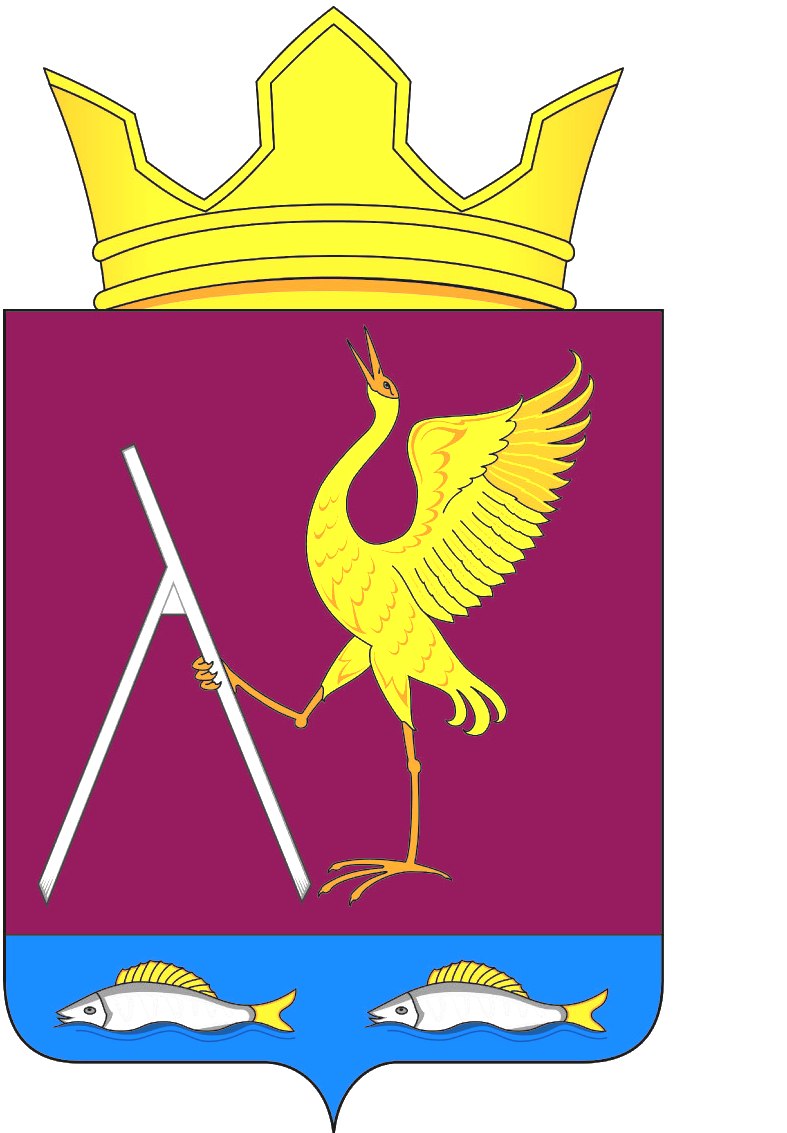 РОССИЙСКАЯ   ФЕДЕРАЦИЯАДМИНИСТРАЦИЯ  МИХАЙЛОВСКОГО  СЕЛЬСОВЕТАУЖУРСКОГО РАЙОНАКРАСНОЯРСКОГО  КРАЯПОСТАНОВЛЕНИЕ11.08.2017                                   с. Михайловка                                          № 66пОб утверждении и введении в действие Программы профилактики нарушений обязательных требований           В соответствии с частями 1, 2 статьи 8.2 Федерального закона от 26.12.2008 года № 294-ФЗ « О защите прав юридических лиц и индивидуальных предпринимателей при осуществлении государственного контроля ( надзора) и муниципального контроля», Федеральным законом от 06.10.2003 №131-ФЗ «Об общих принципах организации местного самоуправления в Российской Федерации», Уставом Михайловского сельсовета Ужурского района Красноярского края, ПОСТАНОВЛЯЮ:Утвердить программу профилактики нарушений обязательных требований, осуществляемую органом муниципального контроля - администрацией Михайловского сельсовета (далее - Программа профилактики нарушений), согласно приложению.Должностным лицам Администрации Михайловского сельсовета, уполномоченным на осуществление муниципального контроля в соответствующих сферах деятельности, обеспечить в пределах своей компетенции выполнение программы Профилактики нарушений, утвержденной пунктом 1 настоящего Постановления.Контроль за исполнением настоящего Постановления оставляю за собой.Постановление подлежит официальному опубликованию, в специальном выпуске газеты «Михайловский вестник».Глава сельсовета                                                                                    В.Г.Пауков                                                                           Приложение №1 к постановлению №  66п от 11.08.2017гПРОГРАММАПрофилактики нарушений, осуществляемой органом муниципального контроля – администрацией Михайловского сельсовета  РАЗДЕЛ I. Виды муниципального контроля, осуществляемого         на территории муниципального образования Михайловский  сельсоветРАЗДЕЛ II. Мероприятия по профилактике нарушений, реализуемые       Администрацией Михайловского сельсовета№ п/пНаименование вида муниципального контроляНаименование органа (должностного лица) уполномоченного на осуществление муниципального контроля в соответствующей сфере деятельности1. Контроль соблюдения требований, установленных Правилами благоустройства на территории Михайловского сельского совета и иными муниципальными правовыми актами администрации Михайловского сельсоветаСпециалист администрации  Михайловского сельсовета 2.Муниципальный земельный контроль на территории Михайловского сельсоветаСпециалист отдела по управлению муниципальным имуществом и земельными отношениями администрации Ужурского района3. Муниципальный контроль за обеспечением сохранности автомобильных дорог местного значения в границах муниципального образования Михайловский сельсоветСпециалист администрации Михайловского сельсовета№ п/пНаименование мероприятияСрок реализации мероприятияОтветственный исполнитель1.Размещение на официальном сайте администрации Ужурского района в сети                  « Интернет», для каждого вида муниципального контроля перечней нормативных правовых актов или их отдельных частей, содержащих обязательные требования оценка соблюдения которых является предметом муниципального контроля, а также текстов соответствующих нормативных правовых актовI – II квартал (далее по мере необходимости)Органы (должностные лица) Администрации Михайловского сельсовета, уполномоченные на осуществление муниципального контроля в соответствующей сфере деятельности, указанные в разделе I настоящей Программы2.Осуществление информирования юридических лиц и индивидуальных предпринимателей по вопросам соблюдения обязательных требований, в том числе посредством разработки и опубликования руководств по соблюдению обязательных требований проведения семинаров и конференций, разъяснительной работы в средствах массовой информации и иными способами. В случае изменения обязательных требований – подготовка и распространение комментариев о содержании новых нормативных правовых актов, устанавливающих обязательные требования, внесенных изменениях в действующие акты, сроках и порядке вступление их в действие, также рекомендаций о проведении необходимых организационных технических мероприятий, направленных на внедрение и обеспечение соблюдения обязательных требований. В течение года (по мере необходимости)Органы (должностные лица) Администрации Михайловского сельсовета, уполномоченные на осуществление муниципального контроля в соответствующей сфере деятельности, указанные в разделе I настоящей Программы3.Обеспечение регулярного ( не реже одного раза в год) обобщения практики осуществления в соответствующей сфере деятельности муниципального контроля и размещение на официальном сайте Ужурского района в сети « Интернет» соответствующих обобщений, в том числе с указанием наиболее часто встречающихся случаев нарушений обязательных требований с рекомендациями в отношении мер, которые должны приниматься юридическими лицами и индивидуальными предпринимателями в целях недопущения таких нарушений IV кварталОрганы (должностные лица) Администрации Михайловского сельсовета, уполномоченные на осуществление муниципального контроля в соответствующей сфере деятельности, указанные в разделе I настоящей Программы4. Выдача предостережений о недопустимости нарушения обязательных требований в соответствии с частями 5-7 статьи 8.2 Федерального закона  от 26.12.2008 года № 294-ФЗ « О защите прав юридических лиц и индивидуальных предпринимателей при осуществлении государственного контроля (надзора) и муниципального контроля». В течение года (по мере необходимости)Органы (должностные лица) Администрации Михайловского сельсовета, уполномоченные на осуществление муниципального контроля в соответствующей сфере деятельности, указанные в разделе I настоящей Программы